KOZMETIKA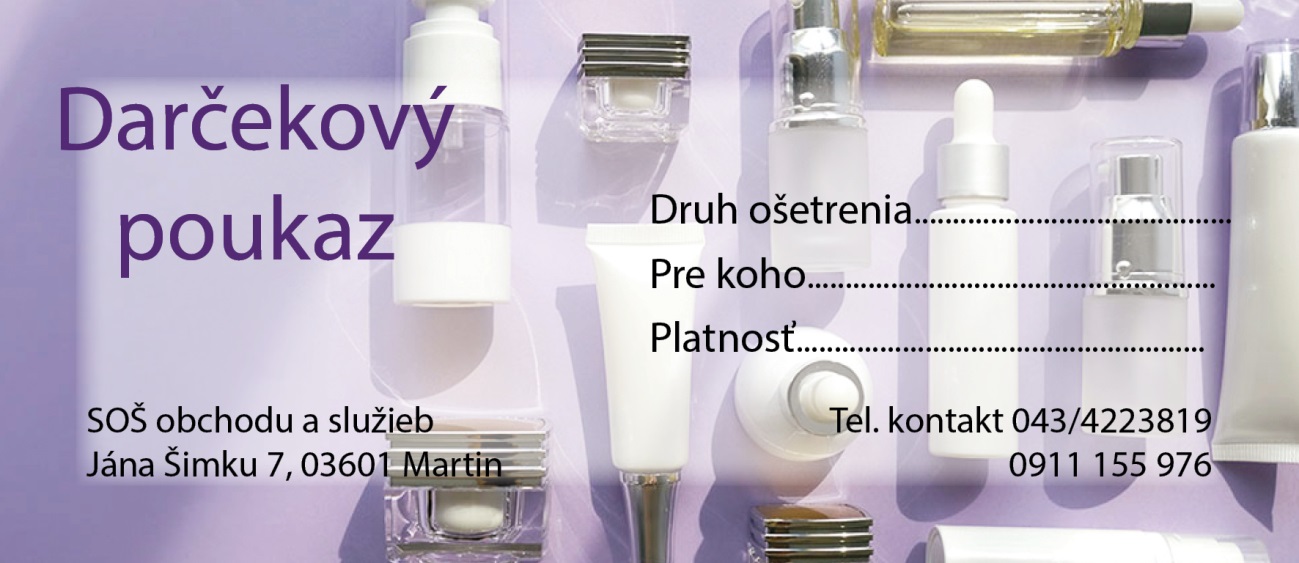 KADERNÍCTVO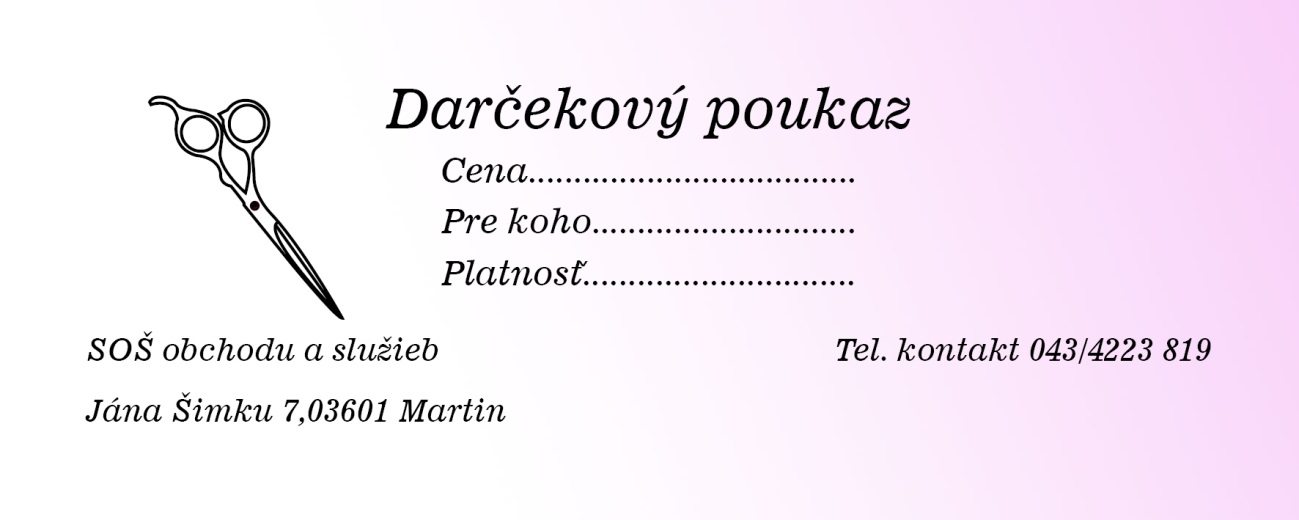 